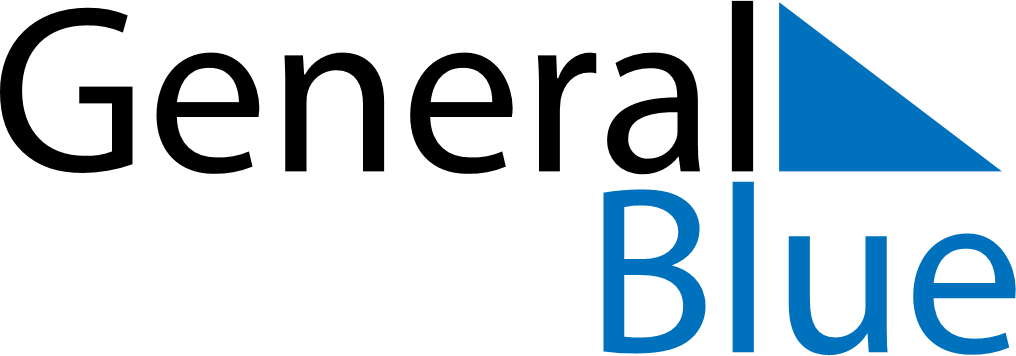 November 2022November 2022November 2022November 2022PolandPolandPolandMondayTuesdayWednesdayThursdayFridaySaturdaySaturdaySunday1234556All Saints’ Day7891011121213Independence Day14151617181919202122232425262627282930